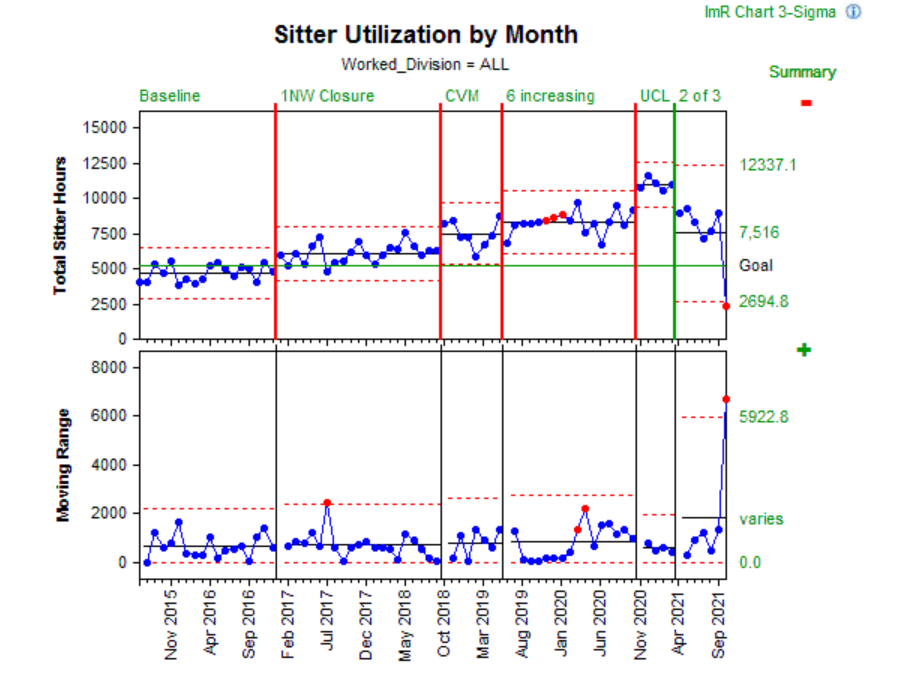 Supplemental Digital Content, Figure 2. Sitter Utilization by Month1NW, 1 Northwest (Psychiatric Unit)CVM, Continuous Video Monitoring 